Table 9.1 Science, arts and professional qualifications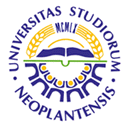 UNIVERSITY OF NOVI SADFACULTY OF AGRICULTURE 21000 NOVI SAD, TRG DOSITEJA OBRADOVIĆA 8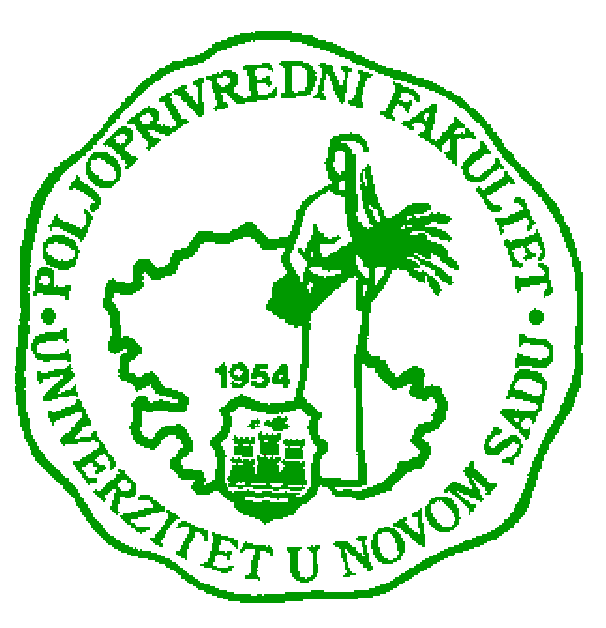 Study Programme AccreditationMASTER ACADEMIC STUDIES                               (uneti naziv programa)Name and last name:Name and last name:Name and last name:Name and last name:Name and last name:Name and last name:Name and last name:Name and last name:Name and last name:Dragana B. BudakovDragana B. BudakovDragana B. BudakovDragana B. BudakovAcademic title:Academic title:Academic title:Academic title:Academic title:Academic title:Academic title:Academic title:Academic title:AssistantAssistantAssistantAssistantName of the institution where the teacher works full time and starting date:Name of the institution where the teacher works full time and starting date:Name of the institution where the teacher works full time and starting date:Name of the institution where the teacher works full time and starting date:Name of the institution where the teacher works full time and starting date:Name of the institution where the teacher works full time and starting date:Name of the institution where the teacher works full time and starting date:Name of the institution where the teacher works full time and starting date:Name of the institution where the teacher works full time and starting date:Faculty of Agriculture in Novi Sad, 2009Faculty of Agriculture in Novi Sad, 2009Faculty of Agriculture in Novi Sad, 2009Faculty of Agriculture in Novi Sad, 2009Scientific or art field:Scientific or art field:Scientific or art field:Scientific or art field:Scientific or art field:Scientific or art field:Scientific or art field:Scientific or art field:Scientific or art field:PhytopathologyPhytopathologyPhytopathologyPhytopathologyAcademic carieerAcademic carieerAcademic carieerAcademic carieerAcademic carieerAcademic carieerAcademic carieerAcademic carieerAcademic carieerAcademic carieerAcademic carieerAcademic carieerAcademic carieerYearInstitutionInstitutionInstitutionInstitutionInstitutionFieldFieldAcademic title election:Academic title election:Academic title election:Academic title election:Academic title election:2009Faculty of Agriculture, University of Novi SadFaculty of Agriculture, University of Novi SadFaculty of Agriculture, University of Novi SadFaculty of Agriculture, University of Novi SadFaculty of Agriculture, University of Novi SadPhytopathologyPhytopathologyPhD thesis:PhD thesis:PhD thesis:PhD thesis:PhD thesis:2014Faculty of Agriculture, University of Novi SadFaculty of Agriculture, University of Novi SadFaculty of Agriculture, University of Novi SadFaculty of Agriculture, University of Novi SadFaculty of Agriculture, University of Novi SadPhytopathologyPhytopathologySpecialization:Specialization:Specialization:Specialization:Specialization:Magister thesisMagister thesisMagister thesisMagister thesisMagister thesis2008Faculty of Agriculture, University of Novi SadFaculty of Agriculture, University of Novi SadFaculty of Agriculture, University of Novi SadFaculty of Agriculture, University of Novi SadFaculty of Agriculture, University of Novi SadPhytopathologyPhytopathologyBachelor's thesisBachelor's thesisBachelor's thesisBachelor's thesisBachelor's thesis2005Faculty of Agriculture, University of Novi SadFaculty of Agriculture, University of Novi SadFaculty of Agriculture, University of Novi SadFaculty of Agriculture, University of Novi SadFaculty of Agriculture, University of Novi SadPlant protectionPlant protectionList of courses being held by the teacher in the accredited study programmesList of courses being held by the teacher in the accredited study programmesList of courses being held by the teacher in the accredited study programmesList of courses being held by the teacher in the accredited study programmesList of courses being held by the teacher in the accredited study programmesList of courses being held by the teacher in the accredited study programmesList of courses being held by the teacher in the accredited study programmesList of courses being held by the teacher in the accredited study programmesList of courses being held by the teacher in the accredited study programmesList of courses being held by the teacher in the accredited study programmesList of courses being held by the teacher in the accredited study programmesList of courses being held by the teacher in the accredited study programmesList of courses being held by the teacher in the accredited study programmesIDIDCourse nameCourse nameCourse nameCourse nameCourse nameStudy programme name, study typeStudy programme name, study typeStudy programme name, study typeStudy programme name, study typeNumber of active teaching classes1.3OFM4O133OFM4O13Basic Plant PathologyBasic Plant PathologyBasic Plant PathologyBasic Plant PathologyBasic Plant PathologyPlant Medicine, First level - Undergraduate Academic StudiesPlant Medicine, First level - Undergraduate Academic StudiesPlant Medicine, First level - Undergraduate Academic StudiesPlant Medicine, First level - Undergraduate Academic Studies22.3OFM4O163OFM4O16Abiotic diseasesAbiotic diseasesAbiotic diseasesAbiotic diseasesAbiotic diseasesPlant Medicine, First level - Undergraduate Academic StudiesPlant Medicine, First level - Undergraduate Academic StudiesPlant Medicine, First level - Undergraduate Academic StudiesPlant Medicine, First level - Undergraduate Academic Studies13.3OAG5O213OAG5O21Ecology of the Plant PathogensEcology of the Plant PathogensEcology of the Plant PathogensEcology of the Plant PathogensEcology of the Plant PathogensAgroecology and environmental protection, First level - Undergraduate Academic StudiesAgroecology and environmental protection, First level - Undergraduate Academic StudiesAgroecology and environmental protection, First level - Undergraduate Academic StudiesAgroecology and environmental protection, First level - Undergraduate Academic Studies24.3ORT6O213ORT6O21Diseases and pests of field cropsDiseases and pests of field cropsDiseases and pests of field cropsDiseases and pests of field cropsDiseases and pests of field cropsCrop production, First level - Undergraduate Academic Studies Crop production, First level - Undergraduate Academic Studies Crop production, First level - Undergraduate Academic Studies Crop production, First level - Undergraduate Academic Studies 1.55.3OF5O223OF5O22Plant virologyPlant virologyPlant virologyPlant virologyPlant virologyPlant Medicine, First level - Undergraduate Academic StudiesPlant Medicine, First level - Undergraduate Academic StudiesPlant Medicine, First level - Undergraduate Academic StudiesPlant Medicine, First level - Undergraduate Academic Studies26.3OAG6O263OAG6O26Biological contamination of agricultural productsBiological contamination of agricultural productsBiological contamination of agricultural productsBiological contamination of agricultural productsBiological contamination of agricultural productsAgroecology and environmental protection, First level - Undergraduate Academic StudiesAgroecology and environmental protection, First level - Undergraduate Academic StudiesAgroecology and environmental protection, First level - Undergraduate Academic StudiesAgroecology and environmental protection, First level - Undergraduate Academic Studies17.3OOP4O193OOP4O19Diseases and pests in organic plant productionDiseases and pests in organic plant productionDiseases and pests in organic plant productionDiseases and pests in organic plant productionDiseases and pests in organic plant productionOrganic agriculture, Undergraduate Academic Studies – BachelorOrganic agriculture, Undergraduate Academic Studies – BachelorOrganic agriculture, Undergraduate Academic Studies – BachelorOrganic agriculture, Undergraduate Academic Studies – Bachelor18.3MFM1O033MFM1O03Applied phytopathologyApplied phytopathologyApplied phytopathologyApplied phytopathologyApplied phytopathologyPlant Medicine, Second level- Graduate Academic StudiesPlant Medicine, Second level- Graduate Academic StudiesPlant Medicine, Second level- Graduate Academic StudiesPlant Medicine, Second level- Graduate Academic Studies0.67Representative refferences (minimum 5, not more than 10)Representative refferences (minimum 5, not more than 10)Representative refferences (minimum 5, not more than 10)Representative refferences (minimum 5, not more than 10)Representative refferences (minimum 5, not more than 10)Representative refferences (minimum 5, not more than 10)Representative refferences (minimum 5, not more than 10)Representative refferences (minimum 5, not more than 10)Representative refferences (minimum 5, not more than 10)Representative refferences (minimum 5, not more than 10)Representative refferences (minimum 5, not more than 10)Representative refferences (minimum 5, not more than 10)Representative refferences (minimum 5, not more than 10)Budakov, Dragana (2014): Sensitivity of Cercospora beticola (Sacc.), causer of sugar beet leaf spot to fungicides. PhD thesis. University of Novi Sad, Faculty of AgricultureBudakov, Dragana (2014): Sensitivity of Cercospora beticola (Sacc.), causer of sugar beet leaf spot to fungicides. PhD thesis. University of Novi Sad, Faculty of AgricultureBudakov, Dragana (2014): Sensitivity of Cercospora beticola (Sacc.), causer of sugar beet leaf spot to fungicides. PhD thesis. University of Novi Sad, Faculty of AgricultureBudakov, Dragana (2014): Sensitivity of Cercospora beticola (Sacc.), causer of sugar beet leaf spot to fungicides. PhD thesis. University of Novi Sad, Faculty of AgricultureBudakov, Dragana (2014): Sensitivity of Cercospora beticola (Sacc.), causer of sugar beet leaf spot to fungicides. PhD thesis. University of Novi Sad, Faculty of AgricultureBudakov, Dragana (2014): Sensitivity of Cercospora beticola (Sacc.), causer of sugar beet leaf spot to fungicides. PhD thesis. University of Novi Sad, Faculty of AgricultureBudakov, Dragana (2014): Sensitivity of Cercospora beticola (Sacc.), causer of sugar beet leaf spot to fungicides. PhD thesis. University of Novi Sad, Faculty of AgricultureBudakov, Dragana (2014): Sensitivity of Cercospora beticola (Sacc.), causer of sugar beet leaf spot to fungicides. PhD thesis. University of Novi Sad, Faculty of AgricultureBudakov, Dragana (2014): Sensitivity of Cercospora beticola (Sacc.), causer of sugar beet leaf spot to fungicides. PhD thesis. University of Novi Sad, Faculty of AgricultureBudakov, Dragana (2014): Sensitivity of Cercospora beticola (Sacc.), causer of sugar beet leaf spot to fungicides. PhD thesis. University of Novi Sad, Faculty of AgricultureBudakov, Dragana (2014): Sensitivity of Cercospora beticola (Sacc.), causer of sugar beet leaf spot to fungicides. PhD thesis. University of Novi Sad, Faculty of AgricultureBudakov, D., Stojšin, V., Bagi, F. (2011): Managing resistance of Cercospora beticola Sacc for integrated disease management in sugar beet. Phytopathology, Vol. 101, S6 (supplement).Budakov, D., Stojšin, V., Bagi, F. (2011): Managing resistance of Cercospora beticola Sacc for integrated disease management in sugar beet. Phytopathology, Vol. 101, S6 (supplement).Budakov, D., Stojšin, V., Bagi, F. (2011): Managing resistance of Cercospora beticola Sacc for integrated disease management in sugar beet. Phytopathology, Vol. 101, S6 (supplement).Budakov, D., Stojšin, V., Bagi, F. (2011): Managing resistance of Cercospora beticola Sacc for integrated disease management in sugar beet. Phytopathology, Vol. 101, S6 (supplement).Budakov, D., Stojšin, V., Bagi, F. (2011): Managing resistance of Cercospora beticola Sacc for integrated disease management in sugar beet. Phytopathology, Vol. 101, S6 (supplement).Budakov, D., Stojšin, V., Bagi, F. (2011): Managing resistance of Cercospora beticola Sacc for integrated disease management in sugar beet. Phytopathology, Vol. 101, S6 (supplement).Budakov, D., Stojšin, V., Bagi, F. (2011): Managing resistance of Cercospora beticola Sacc for integrated disease management in sugar beet. Phytopathology, Vol. 101, S6 (supplement).Budakov, D., Stojšin, V., Bagi, F. (2011): Managing resistance of Cercospora beticola Sacc for integrated disease management in sugar beet. Phytopathology, Vol. 101, S6 (supplement).Budakov, D., Stojšin, V., Bagi, F. (2011): Managing resistance of Cercospora beticola Sacc for integrated disease management in sugar beet. Phytopathology, Vol. 101, S6 (supplement).Budakov, D., Stojšin, V., Bagi, F. (2011): Managing resistance of Cercospora beticola Sacc for integrated disease management in sugar beet. Phytopathology, Vol. 101, S6 (supplement).Budakov, D., Stojšin, V., Bagi, F. (2011): Managing resistance of Cercospora beticola Sacc for integrated disease management in sugar beet. Phytopathology, Vol. 101, S6 (supplement).Stojšin, V., Budakov, D., Jacobsen, B., Bagi, F., Grimme, E., Neher, O. (2011): Analysis of Rhizoctonia solani isolates associated with sugar beet crown and root rot from Serbia. African Journal of Biotechnology, Vol. 10 (82), 19049-19055.Stojšin, V., Budakov, D., Jacobsen, B., Bagi, F., Grimme, E., Neher, O. (2011): Analysis of Rhizoctonia solani isolates associated with sugar beet crown and root rot from Serbia. African Journal of Biotechnology, Vol. 10 (82), 19049-19055.Stojšin, V., Budakov, D., Jacobsen, B., Bagi, F., Grimme, E., Neher, O. (2011): Analysis of Rhizoctonia solani isolates associated with sugar beet crown and root rot from Serbia. African Journal of Biotechnology, Vol. 10 (82), 19049-19055.Stojšin, V., Budakov, D., Jacobsen, B., Bagi, F., Grimme, E., Neher, O. (2011): Analysis of Rhizoctonia solani isolates associated with sugar beet crown and root rot from Serbia. African Journal of Biotechnology, Vol. 10 (82), 19049-19055.Stojšin, V., Budakov, D., Jacobsen, B., Bagi, F., Grimme, E., Neher, O. (2011): Analysis of Rhizoctonia solani isolates associated with sugar beet crown and root rot from Serbia. African Journal of Biotechnology, Vol. 10 (82), 19049-19055.Stojšin, V., Budakov, D., Jacobsen, B., Bagi, F., Grimme, E., Neher, O. (2011): Analysis of Rhizoctonia solani isolates associated with sugar beet crown and root rot from Serbia. African Journal of Biotechnology, Vol. 10 (82), 19049-19055.Stojšin, V., Budakov, D., Jacobsen, B., Bagi, F., Grimme, E., Neher, O. (2011): Analysis of Rhizoctonia solani isolates associated with sugar beet crown and root rot from Serbia. African Journal of Biotechnology, Vol. 10 (82), 19049-19055.Stojšin, V., Budakov, D., Jacobsen, B., Bagi, F., Grimme, E., Neher, O. (2011): Analysis of Rhizoctonia solani isolates associated with sugar beet crown and root rot from Serbia. African Journal of Biotechnology, Vol. 10 (82), 19049-19055.Stojšin, V., Budakov, D., Jacobsen, B., Bagi, F., Grimme, E., Neher, O. (2011): Analysis of Rhizoctonia solani isolates associated with sugar beet crown and root rot from Serbia. African Journal of Biotechnology, Vol. 10 (82), 19049-19055.Stojšin, V., Budakov, D., Jacobsen, B., Bagi, F., Grimme, E., Neher, O. (2011): Analysis of Rhizoctonia solani isolates associated with sugar beet crown and root rot from Serbia. African Journal of Biotechnology, Vol. 10 (82), 19049-19055.Stojšin, V., Budakov, D., Jacobsen, B., Bagi, F., Grimme, E., Neher, O. (2011): Analysis of Rhizoctonia solani isolates associated with sugar beet crown and root rot from Serbia. African Journal of Biotechnology, Vol. 10 (82), 19049-19055.Stojšin, V., Budakov, D., Bagi, F., Đuragin, N. and Neher, O. (2012): Macrophomina phaseolina (Tassi Goid.), causer of sugar beet charcoal root rot. Phytopathology 102: S4. 115.Stojšin, V., Budakov, D., Bagi, F., Đuragin, N. and Neher, O. (2012): Macrophomina phaseolina (Tassi Goid.), causer of sugar beet charcoal root rot. Phytopathology 102: S4. 115.Stojšin, V., Budakov, D., Bagi, F., Đuragin, N. and Neher, O. (2012): Macrophomina phaseolina (Tassi Goid.), causer of sugar beet charcoal root rot. Phytopathology 102: S4. 115.Stojšin, V., Budakov, D., Bagi, F., Đuragin, N. and Neher, O. (2012): Macrophomina phaseolina (Tassi Goid.), causer of sugar beet charcoal root rot. Phytopathology 102: S4. 115.Stojšin, V., Budakov, D., Bagi, F., Đuragin, N. and Neher, O. (2012): Macrophomina phaseolina (Tassi Goid.), causer of sugar beet charcoal root rot. Phytopathology 102: S4. 115.Stojšin, V., Budakov, D., Bagi, F., Đuragin, N. and Neher, O. (2012): Macrophomina phaseolina (Tassi Goid.), causer of sugar beet charcoal root rot. Phytopathology 102: S4. 115.Stojšin, V., Budakov, D., Bagi, F., Đuragin, N. and Neher, O. (2012): Macrophomina phaseolina (Tassi Goid.), causer of sugar beet charcoal root rot. Phytopathology 102: S4. 115.Stojšin, V., Budakov, D., Bagi, F., Đuragin, N. and Neher, O. (2012): Macrophomina phaseolina (Tassi Goid.), causer of sugar beet charcoal root rot. Phytopathology 102: S4. 115.Stojšin, V., Budakov, D., Bagi, F., Đuragin, N. and Neher, O. (2012): Macrophomina phaseolina (Tassi Goid.), causer of sugar beet charcoal root rot. Phytopathology 102: S4. 115.Stojšin, V., Budakov, D., Bagi, F., Đuragin, N. and Neher, O. (2012): Macrophomina phaseolina (Tassi Goid.), causer of sugar beet charcoal root rot. Phytopathology 102: S4. 115.Stojšin, V., Budakov, D., Bagi, F., Đuragin, N. and Neher, O. (2012): Macrophomina phaseolina (Tassi Goid.), causer of sugar beet charcoal root rot. Phytopathology 102: S4. 115.Kiprovski, B., Malenčić, Đ., Popović, M., Budakov, D., Stojšin, V. and Balešević-Tubić, S. (2012): Antioxidant systems in soybean and maize seedlings infected with Rhizoctonia solani. Journal of Plant Pathology (2012), 94 (2), 313-324. Kiprovski, B., Malenčić, Đ., Popović, M., Budakov, D., Stojšin, V. and Balešević-Tubić, S. (2012): Antioxidant systems in soybean and maize seedlings infected with Rhizoctonia solani. Journal of Plant Pathology (2012), 94 (2), 313-324. Kiprovski, B., Malenčić, Đ., Popović, M., Budakov, D., Stojšin, V. and Balešević-Tubić, S. (2012): Antioxidant systems in soybean and maize seedlings infected with Rhizoctonia solani. Journal of Plant Pathology (2012), 94 (2), 313-324. Kiprovski, B., Malenčić, Đ., Popović, M., Budakov, D., Stojšin, V. and Balešević-Tubić, S. (2012): Antioxidant systems in soybean and maize seedlings infected with Rhizoctonia solani. Journal of Plant Pathology (2012), 94 (2), 313-324. Kiprovski, B., Malenčić, Đ., Popović, M., Budakov, D., Stojšin, V. and Balešević-Tubić, S. (2012): Antioxidant systems in soybean and maize seedlings infected with Rhizoctonia solani. Journal of Plant Pathology (2012), 94 (2), 313-324. Kiprovski, B., Malenčić, Đ., Popović, M., Budakov, D., Stojšin, V. and Balešević-Tubić, S. (2012): Antioxidant systems in soybean and maize seedlings infected with Rhizoctonia solani. Journal of Plant Pathology (2012), 94 (2), 313-324. Kiprovski, B., Malenčić, Đ., Popović, M., Budakov, D., Stojšin, V. and Balešević-Tubić, S. (2012): Antioxidant systems in soybean and maize seedlings infected with Rhizoctonia solani. Journal of Plant Pathology (2012), 94 (2), 313-324. Kiprovski, B., Malenčić, Đ., Popović, M., Budakov, D., Stojšin, V. and Balešević-Tubić, S. (2012): Antioxidant systems in soybean and maize seedlings infected with Rhizoctonia solani. Journal of Plant Pathology (2012), 94 (2), 313-324. Kiprovski, B., Malenčić, Đ., Popović, M., Budakov, D., Stojšin, V. and Balešević-Tubić, S. (2012): Antioxidant systems in soybean and maize seedlings infected with Rhizoctonia solani. Journal of Plant Pathology (2012), 94 (2), 313-324. Kiprovski, B., Malenčić, Đ., Popović, M., Budakov, D., Stojšin, V. and Balešević-Tubić, S. (2012): Antioxidant systems in soybean and maize seedlings infected with Rhizoctonia solani. Journal of Plant Pathology (2012), 94 (2), 313-324. Kiprovski, B., Malenčić, Đ., Popović, M., Budakov, D., Stojšin, V. and Balešević-Tubić, S. (2012): Antioxidant systems in soybean and maize seedlings infected with Rhizoctonia solani. Journal of Plant Pathology (2012), 94 (2), 313-324. Budakov, D., Nagl, N., Stojšin, V., Bagi, F., Danojević, D., Neher, O., Taški-Ajduković, K. (2014): Sensitivity of Cercospora beticola isolates from Serbia to carbendazim and flutriafol. Crop Protection 66, 120-126.Budakov, D., Nagl, N., Stojšin, V., Bagi, F., Danojević, D., Neher, O., Taški-Ajduković, K. (2014): Sensitivity of Cercospora beticola isolates from Serbia to carbendazim and flutriafol. Crop Protection 66, 120-126.Budakov, D., Nagl, N., Stojšin, V., Bagi, F., Danojević, D., Neher, O., Taški-Ajduković, K. (2014): Sensitivity of Cercospora beticola isolates from Serbia to carbendazim and flutriafol. Crop Protection 66, 120-126.Budakov, D., Nagl, N., Stojšin, V., Bagi, F., Danojević, D., Neher, O., Taški-Ajduković, K. (2014): Sensitivity of Cercospora beticola isolates from Serbia to carbendazim and flutriafol. Crop Protection 66, 120-126.Budakov, D., Nagl, N., Stojšin, V., Bagi, F., Danojević, D., Neher, O., Taški-Ajduković, K. (2014): Sensitivity of Cercospora beticola isolates from Serbia to carbendazim and flutriafol. Crop Protection 66, 120-126.Budakov, D., Nagl, N., Stojšin, V., Bagi, F., Danojević, D., Neher, O., Taški-Ajduković, K. (2014): Sensitivity of Cercospora beticola isolates from Serbia to carbendazim and flutriafol. Crop Protection 66, 120-126.Budakov, D., Nagl, N., Stojšin, V., Bagi, F., Danojević, D., Neher, O., Taški-Ajduković, K. (2014): Sensitivity of Cercospora beticola isolates from Serbia to carbendazim and flutriafol. Crop Protection 66, 120-126.Budakov, D., Nagl, N., Stojšin, V., Bagi, F., Danojević, D., Neher, O., Taški-Ajduković, K. (2014): Sensitivity of Cercospora beticola isolates from Serbia to carbendazim and flutriafol. Crop Protection 66, 120-126.Budakov, D., Nagl, N., Stojšin, V., Bagi, F., Danojević, D., Neher, O., Taški-Ajduković, K. (2014): Sensitivity of Cercospora beticola isolates from Serbia to carbendazim and flutriafol. Crop Protection 66, 120-126.Budakov, D., Nagl, N., Stojšin, V., Bagi, F., Danojević, D., Neher, O., Taški-Ajduković, K. (2014): Sensitivity of Cercospora beticola isolates from Serbia to carbendazim and flutriafol. Crop Protection 66, 120-126.Budakov, D., Nagl, N., Stojšin, V., Bagi, F., Danojević, D., Neher, O., Taški-Ajduković, K. (2014): Sensitivity of Cercospora beticola isolates from Serbia to carbendazim and flutriafol. Crop Protection 66, 120-126.Bagi, F., Budakov, D., Bursić, V., Stojšin, V., Lazić, S., Vuković, S. (2014): Efficacy of azoxystrobin for the control of cucumber downy mildew (Pseudoperonospora cubensis) and fungicide residue analysis. Crop protection, 61, 74-78.Bagi, F., Budakov, D., Bursić, V., Stojšin, V., Lazić, S., Vuković, S. (2014): Efficacy of azoxystrobin for the control of cucumber downy mildew (Pseudoperonospora cubensis) and fungicide residue analysis. Crop protection, 61, 74-78.Bagi, F., Budakov, D., Bursić, V., Stojšin, V., Lazić, S., Vuković, S. (2014): Efficacy of azoxystrobin for the control of cucumber downy mildew (Pseudoperonospora cubensis) and fungicide residue analysis. Crop protection, 61, 74-78.Bagi, F., Budakov, D., Bursić, V., Stojšin, V., Lazić, S., Vuković, S. (2014): Efficacy of azoxystrobin for the control of cucumber downy mildew (Pseudoperonospora cubensis) and fungicide residue analysis. Crop protection, 61, 74-78.Bagi, F., Budakov, D., Bursić, V., Stojšin, V., Lazić, S., Vuković, S. (2014): Efficacy of azoxystrobin for the control of cucumber downy mildew (Pseudoperonospora cubensis) and fungicide residue analysis. Crop protection, 61, 74-78.Bagi, F., Budakov, D., Bursić, V., Stojšin, V., Lazić, S., Vuković, S. (2014): Efficacy of azoxystrobin for the control of cucumber downy mildew (Pseudoperonospora cubensis) and fungicide residue analysis. Crop protection, 61, 74-78.Bagi, F., Budakov, D., Bursić, V., Stojšin, V., Lazić, S., Vuković, S. (2014): Efficacy of azoxystrobin for the control of cucumber downy mildew (Pseudoperonospora cubensis) and fungicide residue analysis. Crop protection, 61, 74-78.Bagi, F., Budakov, D., Bursić, V., Stojšin, V., Lazić, S., Vuković, S. (2014): Efficacy of azoxystrobin for the control of cucumber downy mildew (Pseudoperonospora cubensis) and fungicide residue analysis. Crop protection, 61, 74-78.Bagi, F., Budakov, D., Bursić, V., Stojšin, V., Lazić, S., Vuković, S. (2014): Efficacy of azoxystrobin for the control of cucumber downy mildew (Pseudoperonospora cubensis) and fungicide residue analysis. Crop protection, 61, 74-78.Bagi, F., Budakov, D., Bursić, V., Stojšin, V., Lazić, S., Vuković, S. (2014): Efficacy of azoxystrobin for the control of cucumber downy mildew (Pseudoperonospora cubensis) and fungicide residue analysis. Crop protection, 61, 74-78.Bagi, F., Budakov, D., Bursić, V., Stojšin, V., Lazić, S., Vuković, S. (2014): Efficacy of azoxystrobin for the control of cucumber downy mildew (Pseudoperonospora cubensis) and fungicide residue analysis. Crop protection, 61, 74-78.Summary data for the teacher's scientific or art and professional activity: Summary data for the teacher's scientific or art and professional activity: Summary data for the teacher's scientific or art and professional activity: Summary data for the teacher's scientific or art and professional activity: Summary data for the teacher's scientific or art and professional activity: Summary data for the teacher's scientific or art and professional activity: Summary data for the teacher's scientific or art and professional activity: Summary data for the teacher's scientific or art and professional activity: Summary data for the teacher's scientific or art and professional activity: Summary data for the teacher's scientific or art and professional activity: Summary data for the teacher's scientific or art and professional activity: Summary data for the teacher's scientific or art and professional activity: Summary data for the teacher's scientific or art and professional activity: Quotation total: Quotation total: Quotation total: Quotation total: Quotation total: Quotation total: Quotation total: 101010101010Total of SCI (SSCI) list papers:Total of SCI (SSCI) list papers:Total of SCI (SSCI) list papers:Total of SCI (SSCI) list papers:Total of SCI (SSCI) list papers:Total of SCI (SSCI) list papers:Total of SCI (SSCI) list papers:555555Current projects:Current projects:Current projects:Current projects:Current projects:Current projects:Current projects:Domestic: 3 Domestic: 3 Domestic: 3 International: 1International: 1International: 1  Specialization   Specialization   Specialization   Specialization Fungal and viral plant diseases, fungicide resistance.Fungal and viral plant diseases, fungicide resistance.Fungal and viral plant diseases, fungicide resistance.Fungal and viral plant diseases, fungicide resistance.Fungal and viral plant diseases, fungicide resistance.Fungal and viral plant diseases, fungicide resistance.Fungal and viral plant diseases, fungicide resistance.Fungal and viral plant diseases, fungicide resistance.Fungal and viral plant diseases, fungicide resistance.